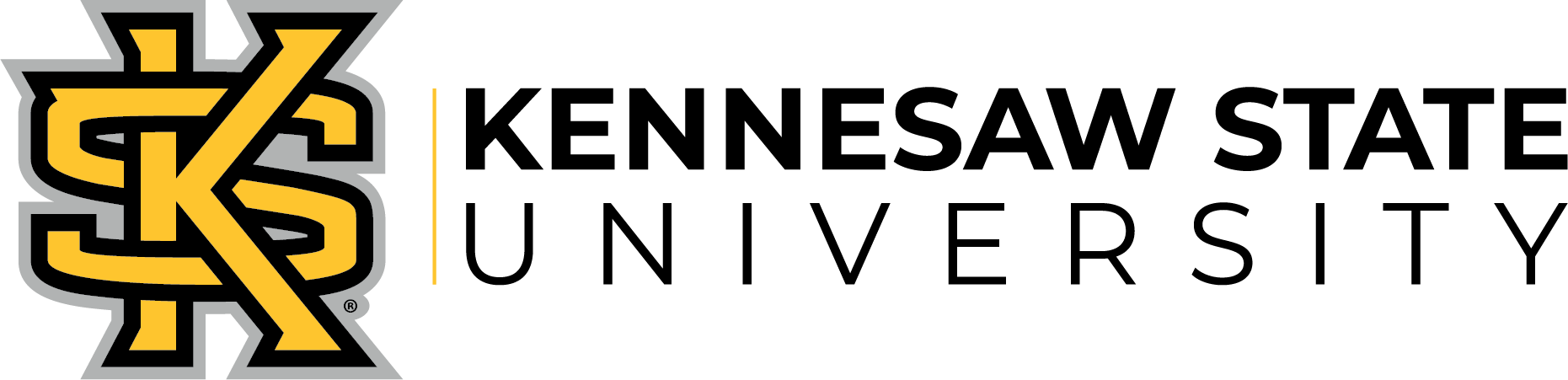 Academic Program Review Guide for External ReviewersPlease provide a written review that identifies the major strengths and challenges for the academic program based on the following categories of evaluation. Questions are included below to provide guidance to the external reviewer in shaping the written report.FACULTYAre the faculty recognized by associations or societies for their contributions to their discipline?Does the program have appropriate faculty to support its program and research? Are faculty workloads, including teaching loads, appropriate for the discipline and program?Are the number of publications per faculty member and the quality of those publications acceptable, below expectations, or outstanding?Are the number of faculty grants and contracts awarded and total restricted expenditures from sponsored programs per year acceptable, below expectations, or outstanding?STUDENTSDo students receive external and/or internal recognition from associations and/or societies?Are the program’s efforts to support and enhance academic advising adequate?Has the program increased retention and graduation rates over a five-year period? Has the program increased the degrees awarded annually over a five-year period?Based on program enrollment, does the program have capacity to increase enrollment and graduation rates?CURRICULUM & LEARNINGDoes the curriculum ensure that students have access to quality, well-integrated, and current knowledge in the discipline?Are the student learning outcomes (SLOs) appropriate for the discipline? Are the SLOs used effectively to improve the curriculum and learning?Does the program have opportunities for students to engage in high-impact undergraduate research, internship, and/or service-learning opportunities?SUPPORTING RESOURCESAre the program’s library resources adequate for meeting faculty and student needs?Are the current facilities, such as classroom and laboratory space, sufficient for program needs?Are the program’s technology resources adequate for supporting teaching and learning, research, and other needs?OVERALL ANALYSISHas the program provided an analytical statement of the challenges and barriers experienced in the last five years?Has the program identified meaningful and realistic actions to take to address challenges and barriers?Are there other actions that the program should consider in addressing challenges and barriers?